Государственное бюджетное дошкольное образовательное учреждениедетский сад № 30Приморского района Санкт-ПетербургаДОПОЛНИТЕЛЬНАЯобщеразвивающая программа«Театр Зазеркалье»Художественной направленностивозраст обучающихся: 6 летсрок реализации: 1 год (36 часов)(общекультурный уровень освоения)Разработчик:Чечина Ульяна Вадимовнапедагог дополнительного образования2022 г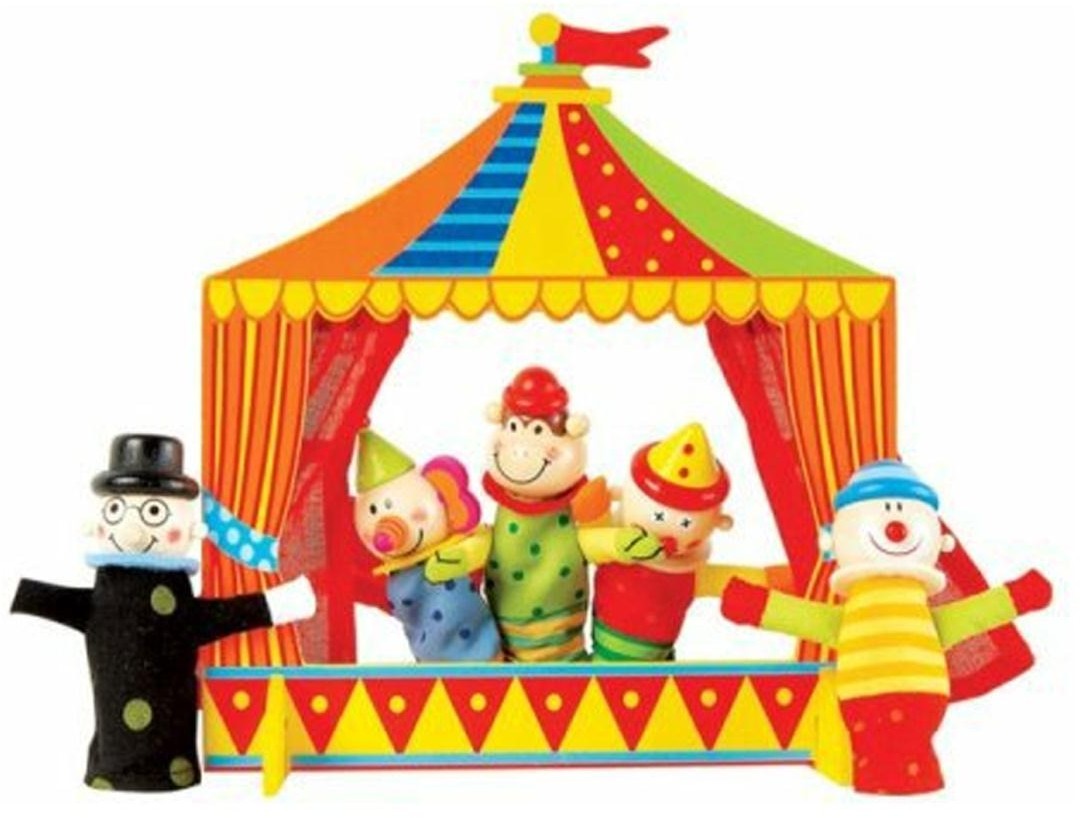                                                                 г. Санкт-Петербург                                                              2022-2023г.Театр – это волшебный мир. Он дает уроки красоты, морали и нравственности. А чем они богаче,тем успешнее идет развитие духовного мира детей…Б. М. ТепловВведениеАнализ отечественной и зарубежной литературы свидетельствует, что театральные постановки для детей и с их участием, играют важную роль в их развитии. Театрализованная деятельность позволяет формировать опыт социальных навыков поведения благодаря тому, что каждое литературное произведение или сказка для детей дошкольного возраста всегда имеют нравственную направленность (дружба, доброта, честность, смелость и др.). Работа по театральной деятельности в детском саду характеризуется отсутствием целостной единой методики и образовательной технологии, отвечающим современным требованиям. Театральное искусство имеет незаменимые возможности развития творческого воображения детей. Ребёнок, оказавшийся в позиции актёра-исполнителя, может пройти все этапы художественно- творческого осмысления мира. Происходит творческое развитие личности малыша за счет изучения управления мимикой, искусства имитации, ораторского мастерства. Творческое воображение детей представляет огромный потенциал для реализации резервов комплексного подхода в обучении и воспитании. Воображение и фантазия – это важнейшая сторона жизни ребенка. Усвоить какую-либо программу без воображения невозможно. Оно является высшей и необходимейшей способностью человека. Вместе с тем именно эта способность нуждается в особой заботе в плане развития. А развивается воображение особенно интенсивно в дошкольном возрасте. И если в этот период воображение специально не развивать, то в последующем наступает быстрое снижение активности этой функции. Вместе с уменьшением способности фантазировать у детей обедняется личность, снижаются возможности творческого мышления, гаснет интерес к искусству, к творческой деятельности. Большие возможности для развития творческого воображения представляет театрализованная деятельность детей. Благодаря сказке ребенок познает мир не только умом, но и сердцем. И не только познает, но и выражает свое собственное отношение к добру и злу. Любимые герои становятся образцами для подражания и отождествления. Именно способность ребенка к такой идентификации с полюбившимся образом позволяет педагогам через театрализованную деятельность оказывать позитивное влияние на детей.Пояснительная запискаТеатр - это самый доступный вид искусства для детей, раскрывающий духовный и творческий потенциал ребенка и дающий реальную возможность адаптироваться ему в социальной среде.Театрализованная деятельность позволяет ребенку решать многие проблемные ситуации опосредованно от лица какого-либо персонажа. Это помогает преодолевать робость, неуверенность в себе, застенчивость. Воспитать привычку к выразительной публичной речи путем привлечения его  к выступлениям перед аудиторией.Программа разработана в соответствии с:Федеральным законом от 29 декабря 2012 г. № 273-ФЗ «Об образовании в Российской Федерации»;Федеральным государственным образовательным стандартом дошкольного образования, утвержденным Приказом Министерства образования и науки Российской Федерации от 17 октября 2013 г. № 1155;Санитарно-эпидемиологическими требованиями к устройству, содержанию и организации режима работы дошкольных образовательных организаций (Постановление Главного государственного санитарного врача РФ от 15 мая 2013 г. № 26 «Об утверждении СанПиН 2.4.1.3049-13») (с изменениями и дополнениями)Основной образовательной программой дошкольного образования МБДОУ детского сада № 20.Программа разработана на основе авторской технологии развития ребёнка – дошкольника в театрализованной деятельности «Подготовка и проведение театрализованных игр в детском саду» Т.И Петровой, Е.Л. Сергеевой, Е.С. Петровой (Допущено Министерством образования РФ).В программе заложено сочетание индивидуальной и совместной деятельности педагога с детьми.Программа осуществляет театрализованное развитие детей 4-7 лет, посещающих дошкольное образовательное учреждение. Количество детей в группе не более 10 человек.Занятия проводит воспитатель во второй половине дня 1 раз в неделю, по специально составленному расписанию в соответствии СанПиН 2.4.1.2660- 13.Продолжительность занятий: средняя группа - 20 минут, старшая группа – 25 мин., подготовительная – 30 мин.Учебный план состоит из 32 занятий, 4 из которых отводятся на мониторинг, который проводится в сентябре и мае по 2 занятия.АктуальностьС самого раннего детства ребёнок стремится к развитию, свободе, творчеству. Одним из путей эмоционального раскрепощения, максимальной реализации способностей, творческого роста является театрализованная деятельность. Данный опыт ориентирован на всестороннее развитие личности ребенка, его неповторимость и индивидуальность. Специально организованные театрализованные занятия способствуют развитию речи детей дошкольного возраста, а также развитию психических процессов, пластики, овладению навыков общения, коллективного творчества, уверенности в себе. Позволяет формировать опыт нравственного поведения, повышает жизненный тонус детей.Цель программы: создание условий по развитию творческих, духовно- нравственных качеств детей посредством приобщения к миру театра.Основные задачи программы:-Обогащать	театральный	опыт	ребёнка:	знания	детей	о	театре,	его	истории, театральных профессиях, костюмах, атрибутах, театральной терминологии.Совершенствовать артистические навыки детей в плане переживания и воплощения образа, а также их исполнительские умения.-Совершенствовать	приемы	кукловождения,	закреплять	знания	о правилах	манипуляции театральными куклами разных видов.Привлекать детей к режиссерской деятельности (подготовке афиш, декораций и атрибутов, подбору музыкального сопровождения).-Формировать интерес к деятельности, активно используя игру, нетрадиционные художественные техники и материалы, учитывая индивидуальные особенности каждого ребёнка; развивать художественные способности детей.Принципы и подходы к формированию Программы:Доступность:учет возрастных особенностей детей;адаптированность материала к возрасту.Систематичность и последовательность:постепенная подача материала от простого к сложному;частое повторение усвоенных норм.Наглядность:-учет особенностей мышления.Динамичность:интеграция программы в разные виды деятельностиДифференциация:учет возрастных особенностей;создание благоприятной среды для реализации театрализованной деятельности, организации театрализованных игр.Интеграция образовательных областей.Театрализованная деятельность способствует тому, чтобы сделать жизнь детей в группе увлекательнее, разнообразнее. Используя театрализованную деятельность в системе обучения детей в ДОУ, педагоги могут решать комплекс взаимосвязанных задач по областям:Основные направления программы:Театрально-игровое. Направлено на развитие игрового поведения детей, формирование умения общаться со сверстниками и взрослыми людьми в различных жизненных ситуациях.Содержит: игры и упражнения, развивающие способность к перевоплощению; театрализованные игры на развитие воображения фантазии; инсценировки стихов, рассказов, сказок.Музыкально-творческое. Включает в себя комплексные ритмические, музыкальные, пластические игры и упражнения, призванные обеспечить развитие естественныхпсихомоторных способностей дошкольников, обретение ими ощущения гармонии своего тела с окружающим миром, развитие свободы и выразительности телодвижений.Содержит: упражнения на развитие двигательных способностей, ловкости и подвижности; игры на развитие чувства ритма и координации движений, пластической выразительности и музыкальности; музыкально-пластические импровизации.Художественно-речевое. Объединяет игры и упражнения, направленные на совершенствование речевого дыхания, формирование правильной артикуляции, интонационной выразительности и логики речи, сохранение русского языка.Содержит: упражнения на развитие речевого дыхания, дикции, артикуляционная гимнастика; игры, позволяющие сформировать интонационную выразительность речи (научиться пользоваться разными интонациями), расширить образный строй речи; игры и упражнения, направленные на совершенствование логики речи.Основы театральной культуры. Призвано обеспечить условия для овладения дошкольниками элементарными знаниями о театральном искусстве. Ваш ребенок получит ответы на вопросы:Что такое театр, театральное искусство;Какие представления бывают в театре;Кто такие актеры;Какие превращения происходят на сцене;Как вести себя в театре.Работа над спектаклем. Базируется на авторских сценариях и включает в себя темы «Знакомство с пьесой» (совместное чтение) и «От этюдов и декораций; репетиции отдельных картин и всей пьесы целиком; премьера спектакля к спектаклю» (выбор пьесы или инсценировки и обсуждение ее с детьми; работа над отдельными эпизодами в форме этюдов с импровизированным текстом; поиски музыкально- пластического решения отдельных эпизодов, постановка танцев; создание эскизов; обсуждение его с детьми). К работе над спектаклем широко привлекаются родители (помощь в разучивании текста, подготовке декораций, костюмов).Участие в сценках, спектаклях и театрализованных праздниках.Подготовка декораций, реквизита, афиши (сами придумываем, рисуем, клеим!).Работа над разделами программы продолжается в процессе всего обучения детей. Содержание разделов в зависимости от этапа обучения расширяется, углубляется.Результатом работы студии являются спектакли и театрализованные праздники, в которых принимают участие все без исключения студийцы вне зависимости от уровня их подготовки и натренированности.Целевые ориентиры образованияДети 5 - 6 лет:Иметь способность к обыгрыванию любого сюжета художественного произведения.Передавать образ героя мимикой, жестами.Умение управлять куклами в соответствии с текстом художественного произведения.Обладать умением работать в коллективе.5.Понимать содержание произведения.6.Проявлять фантазию в изготовлении декораций и персонажей к спектаклям.  7.Импровизировать с куклами разных систем в работе над спектаклем.Содержание работы с детьми по театрализованной деятельности дошкольников.Театрализованная деятельность в средней группе.Основные направления развития театрализованной игры состоят в постепенном переходе ребенка от игры «для себя» к игре, ориентированной на зрителя; от игры, в которой главное сам процесс, к игре, где значимы и процесс, и результат; от игры в малой группе сверстников, исполняющих аналогичные («параллельные») роли, к игре в группе из пяти-семи сверстников, ролевые позиции которых различны (равноправие, подчинение, управление); от создания в игре-драматизации простого «типичного» образа к воплощению целостного образа, в котором сочетаются эмоции, настроения, состояния героя, их смена.В данном возрасте происходит углубление интереса к театрализованным играм. Работа воспитателя с детьми 4-5 лет должна состоять в поддерживании интереса к театрализованной игре, в его дифференциации, заключающейся в предпочтении определенного вида игры (драматизация или режиссерская), становлении мотивации интереса к игре как средству самовыражения.Расширение театрально-игрового опыта детей осуществляется за счет освоения игры-драматизации. Практически все виды игровых заданий и игр-драматизаций, которые освоил младший дошкольник, полезны и интересны ребенку среднего дошкольного возраста. Усложнение касается текстов, которые отныне отличаются более сложным содержанием, наличием смысловою и эмоционального подтекстов, интересными образами героев, оригинальными языковыми средствами. Содержательную основу составляют образно-игровые этюды репродуктивного и импровизационного характера (например: «Угадай, что я делаю», «Угадай, что со мной только что было», «Покажи, не называя, литературного героя» и т.п.). Расширение игрового опыта детей происходит также за счет освоения театрализованной игры. В возрасте 4-5 лет ребенок осваивает разные виды настольного театра: мягкой игрушки, деревянный театр, конусный театр, театр народной игрушки и плоскостных фигур. Доступен детям и театр верховых кукол (без ширмы, а к концу учебного года - и с ширмой), театр ложек и пр. Дети показывают постановки по поэтическим и прозаическим текстам (С. Маршак «Сказка о глупом мышонке»). Пальчиковый театр чаще используется в самостоятельной деятельности, когда ребенок импровизирует на основе знакомых стихов и потешек, сопровождая свою речь несложными.Существенно усложняются театрально-игровые умения дошкольников.Первая группа умений обеспечивает дальнейшее развитие позиции «зритель» быть внимательным и доброжелательным зрителем; проявлять элементы зрительской культуры: не покидать своего места во время спектакля, адекватно реагировать на происходящее «на сцене», отвечать на обращение «артистов», благодарить их с помощью аплодисментов; позитивно оценивать игру сверстников - « артистов»).Вторая группа умений связана с совершенствованием позиции «артист», главным образом это подразумевает умение использовать средства невербальной (мимика, жесты, позы, движения) и интонационной выразительности для передачи образа героя, его эмоций, их развития и смены (Машенька заблудилась в лесу - испугалась, увидела избушку - удивилась, придумала, как обмануть медведя, - обрадовалась), для передачи физических особенностей персонажа, некоторых черт его характера (старый дед с трудом, но тянет репку; внучка тянет не очень старательно, хочет убежать и поиграть с подружками; мышка так боится кошки, что тянет изо всех сил). Развивается и умение «управлять» куклой: держать ее незаметно для зрителей, правильно«вести» куклу или фигурку героя в режиссерской театрализованной игре, имитируя ходьбу, бег, прыжки, жесты и движения, символизирующие приветствия и прощание, согласие и несогласие.Третья группа умений обеспечивает первичное освоение позиции «режиссер» в режиссерской театрализованной игре, т.е. умение создавать игровое пространство на плоскости стола, наполнять его игрушками и фигурками по своему усмотрению.Четвертая   группа    позволяет    ребенку    овладеть    основными    умениями«оформителя спектакля», что подразумевает способность определять место для игры, подбирать атрибуты, вариативно использовать материалы и элементы костюмов, включаться в процесс изготовления воспитателем недостающих атрибутов для игры.Пятая группа умений, направленная на позитивное взаимодействие с другими участниками игры, включает умение договариваться, устанавливать ролевые отношения, владеть элементарными способами разрешения конфликтных ситуаций в процессе игры.Воспитатель должен уделять внимание развитию интереса к творчеству и импровизации в процессе придумывания содержания игры и воплощения задуманного образа с помощью разных Средств выразительности. Импровизационность становится основой работы на этапе обсуждения способов воплощения образов героев и на этапе анализа результатов театрализованной игры. Детей подводят к идее о том, что одного и того же героя, ситуацию, сюжет можно показать по-разному. Необходимо поощрять желание придумать свои способы реализации задуманного, действовать не на основе копирования взрослого или подражания другому ребенку, а в зависимости от своего понимания содержания текста.Театрализованная деятельность в старшей группе             Основные направления развития театрализованной игры состоят в постепенном переходе ребенка от игры по одному литературному или фольклорному тексту к игре- контаминации, подразумевающей свободное построение ребенком сюжета, в которомлитературная основа сочетается со свободной ее интерпретацией ребенком или соединяются несколько произведений; от игры, где используются средства выразительности для передачи особенностей персонажа, к игре как средству самовыражения через образ героя; от игры, в которой центром является «артист», к игре, в которой представлен комплекс позиций «артист», «режиссер», «сценарист»,«оформитель», «костюмер», но при этом предпочтения каждого ребенка связаны с каким-либо одним из них, в зависимости от индивидуальных способностей и интересов; от театрализованной игры к театрально-игровой деятельности как средству самовыражения личности и самореализации способностей. Формирование положительного отношения детей к театрализованным играм- подразумевает углубление их интереса к определенному виду театрализованной игры, образу героя, сюжету, наличие интереса к театральной культуре, осознание причин положительного или индифферентного отношения к игре, связанного с наличием или отсутствием интереса и способности к самовыражению в театрализованной деятельности.Новым аспектом совместной деятельности взрослого и детей становится приобщение детей к театральной культуре, т.е. знакомство с назначением театра, историей его возникновения в России, устройством здания театра, деятельностью людей, работающих в театре, яркими представителями данных профессий, видами и жанрами театрального искусства (драматический, музыкальный, кукольный, театр зверей, клоунада и пр.).В старшем дошкольном возрасте происходит углубление театрально-игрового опыта за счет освоения разных видов игры-драматизации и режиссерской театрализованной игры. Углубление опыта игры-драматизации заключается в том, что дети становятся более активными и самостоятельными в выборе содержания игр, относятся к выбору творчески. Старшему дошкольнику наравне с образно-игровыми этюдами, играми-импровизациями, инсценированием становятся доступны самостоятельные постановки спектаклей, в том числе на основе «коллажа» из нескольких литературных произведений. Например, «Путешествие по сказкам А.С. Пушкина», «Новые приключения героев сказок Ш. Перро» и пр.Планирование театральной деятельности в старшей группеМОНИТОРИНГУРОВЕНЯ ТВОРЧЕСКОГО ВООБРАЖЕНИЯ ДОШКОЛЬНИКОВ.Методика	проведения	обследования	по	выявлению	уровня	творческого воображения детейДиагностика уровней умений и навыков младших дошкольников проводится в форме наблюдений, старших дошкольников проводится на основе творческих заданий Основы театральной культурыВысокий уровень (3 балла): проявляет устойчивый интерес к театральному искусству и театрализованной деятельности; знает правила поведения в театре; называет различные виды театра, знает их различия и может охарактеризовать театральные профессии.Средний уровень (2 балла): интересуется театрализованной деятельностью, использует свои знания в театрализованной деятельности.Низкий уровень (1 балл): не проявляет интереса к театрализованной деятельности; знает правила поведения в театре; затрудняется назвать различные виды театра.Речевая культураВысокий уровень (3 балла): понимает главную идею литературного произведения, поясняет свое высказывание; дает подробные словесные характеристики главных и второстепенных героев; творчески интерпретирует единицы сюжета на основе литературного произведения; умеет пересказывать произведения от разных лиц, используя языковые и интонационно-образные средства выразительности речи.Средний уровень (2 балла): понимает главную идею литературного произведения, дает словесные характеристики главных и второстепенных героев; выделяет и может охарактеризовать единицы сюжета; в пересказе использует средства языковой выразительности (эпитеты, сравнения, образные выражения).Низкий уровень (1 балл): понимает содержание произведения; различает главных и второстепенных героев; затрудняет выделить единицы сюжета; пересказывает произведения с помощью единицы сюжета; пересказывает произведение с помощью педагога.Эмоционально-образное развитиеВысокий уровень (3 балла): творчески применяет в спектаклях и инсценировках знания о различных эмоциональных состояниях и характере героев, использует различные средства воспитателя.Средний уровень (2 балла): владеет знаниями о различных эмоциональных состояниях и может их продемонстрировать, используя мимику, жест, позу, движение, требуется помощь выразительности.Низкий уровень (1 балл): различает эмоциональные состояния и характеристики, но затрудняется их продемонстрировать средствами мимики, жеста, движения.Навыки кукловожденияВысокий уровень (3 балла): импровизирует с куклами разных систем в работе над спектаклем.Средний	уровень	(2	балла):	использует	навыки	кукловождения	в	работе	над спектаклем.Низкий уровень (1 балл): владеет элементарными навыками кукловождения.Основы изобразительно – оформительских деятельности.Высокий уровень (3 балла): самостоятельно создает эскизы к основам действиям спектакля, эскизы персонажей и декорацией с учетом материала, из которого их будет изготавливать; проявляет фантазию в изготовлении деклараций и персонажей к спектаклям для различных видов театра (кукольного, настольного, теневого, на фланелеграфе).Средний уровень (2 балла): создает эскизы декораций, персонажей и основных действий спектакля; создает по эскизу или словесной характеристике - инструкции декорации из различных материалов;Низкий уровень (1 балл): создает рисунки на основные действиях спектакля; затрудняется в изготовлении деклараций из различных материалов.Основы коллективной творческой деятельностиВысокий уровень (3 балла): проявляет инициативу, согласованность действий с партнерами, творческую активность на всех этапах работы над спектаклем.Средний уровень (2 балла): проявляет инициативу и согласованность действий с партнерами в планировании коллективной деятельности.Низкий уровень (1 балл): не проявляет инициативы, пассивен на всех этапах работы над спектаклем.Диагностика уровней умений и навыков старших дошкольников по театрализованной деятельности помимо наблюдений, проводится на основе творческих заданий:Задание 1. На дорисовывание фигур.Ход исследования.Ребенку говорят: «Сейчас ты будешь дорисовывать волшебные фигурки(круг, овал, квадрат, прямоугольник, треугольник). Волшебные они потому, что каждую фигурку можно дорисовать так, что получиться какая-нибудь картинка - любая, какую ты захочешь». Затем дают листок с фигуркой. После того как ребенок дорисовал фигурку, его спрашивают: «Как называется картинка? Что это?» Ответ записывают и дают следующий листок, последовательно предъявляя все 5 карточек.Если ребенок не принимает инструкцию (обводит фигурку, рисует рядом что-то свое не используя ее, рисует неопределенное изображение - узор и т.п.), экспериментатор может нарисовать на листе бумаги квадрат и показать, как его можно превратить в дом, портфель, вагон, машину, которая едет по улице города и т.п. Затем следует снова попросить ребенка дорисовать фигурку. В дальнейшем помощь и показ не используютсяЗадание 2. Придумай рассказХод исследования.Ребенку дается задание придумать рассказ о ком-либо или о чем-либо, затратив на это всего 1 минуту, и затем пересказать его в течение двух минут. Это может быть не рассказ, а, например, какая-нибудь история или сказка.Оценка результатов:При низком уровне (1 бал) - дети фактически не понимают задачу: они или рисуют с заданной фигурой что-то свое, или делают беспредметное изображение («такой узор»), иногда эти дети (для 1-2 фигурок) могут нарисовать предметный схематичный рисунок с использованием заданной фигурки. В этом случае рисунки, как правило, примитивные, шаблонные схемы.При среднем уровне (2 бала) - дети дорисовывают большинство фигурок однако, все рисунки схематичные, без деталей. Всегда есть рисунки повторяющиеся – самим ребенком или другими детьми группы.При высоком уровне(3 бала) дети дают схематичные иногда детализированные, но, как правило, оригинальные рисунки (не повторяющиеся самим ребенком или другими детьми группы). Предложенная для дорисовывания фигурка является обычно центральным элементом рисунка или его второстепенной деталью, последнее является показателем творческого воображения.СПИСОК ЛИТЕРАТУРЫН.Ф.Сорокина, Д.Г. Миланович «Театр-Творчество-Дети»Н.В. Клюева, Ю.В. Касаткина «Учим детей общению»Л.Г.Антонова «Уроки риторики»Л.Б. Фесюкова «Воспитание сказкой»А.И. Буренина «Театр всевозможного»Н.Ф. Сорокина «Играем в кукольный театр»Н. Александрова «Разыгрываем сказки»ПРИНЯТО Педагогическим советомПротокол № 1 от 30.08.2022УТВЕРЖДЕНОПриказом № 58- од от 30.08.2022Заведующий ГБДОУ детский сад №30____________С.Г. БогдановаОбразовательные областиКомплекс взаимосвязанных задачПознавательное развитиеразвитие разносторонних представлений одействительности (разные виды театра, профессии людей, создающих спектакль);наблюдение за явлениями природы, поведением животных (для передачи символическими средствами в игре-драматизации);обеспечение взаимосвязи конструирования стеатрализованной игрой для развития динамических пространственных представлений;- развитие памяти, обучение умению планировать своидействия для достижения результата.Социально - коммуникативное развитие-формирование положительных взаимоотношений между детьми в процессе совместной деятельности;воспитание культуры познания взрослых и детей (эмоциональные состояния, личностные качества, оценка поступков и пр.);воспитание у ребенка уважения к себе, сознательного отношения к своей деятельности;развитие эмоций;воспитание этически ценных способов общения всоответствии с нормами и правилами жизни в обществе.Речевое развитие-содействие развитию монологической и диалогической речи;обогащение словаря: образных выражений, сравнений, эпитетов, синонимов, антонимов и пр.;овладение выразительными средствами общения: словесными (регулированием темпа, громкости,произнесения, интонации и др.) и невербальными (мимикой, пантомимикой, позами, жестами).Художественно -эстетическое развитиеИзодеятельность:приобщение к высокохудожественной литературе;развитие воображения;приобщение к совместной дизайн-деятельности по моделированию элементов костюма, декораций, атрибутов;создание выразительного художественного образа;-организация коллективной работы при создании многофигурных сюжетных композиций;обучение самостоятельному нахождению приемов изображения, материалов.Художественно -эстетическое развитиеМузыка, хореография-умение слышать в музыке эмоциональное состояние и передавать жестами, мимикой, оценивая и понимая характер героя, его образ.согласование действий и сопровождающей их речи;умение воплощать в творческом движении настроение, характер и процесс развития образа;выразительность исполнения основных видов движений.МесяцТемаПрограммное содержаниеСодержание работыСентябрьВ гостях у сказкивспоминать знакомыесказку, отвечать на вопросы по их сюжету, характеризовать героев;сообща вместе своспитателем пересказывать сказку, показывая характергероя при помощи интонации.-Вспомнить с детьми знакомые сказки.-Дидактическая игра «Из какой сказки герой»- Игра -подражание «Изобрази животное»-Каждый ребенокпересказывает свою любимую сказку.СентябрьМониторингоценить театрально - игровуюдеятельность детей.Проведение мониторингаСентябрь«Машины сказки»- развивать умение у детей анализировать сказки,находить «неправильный-Просмотр мультфильма«Машины сказки 3 серия»- беседа по сюжетусюжет»;развивать наблюдательность и зрительную память;воспитывать интерес к сказкам.мультфильмы (Определить ошибки в сказке)Действия с воображаемы ми предметами- способствовать развитию чувства правды и веры в вымысел;-развивать творческое воображение детей.-Беседа.- Игра «Что мы делаем, не скажем, но зато покажем».-Упражнение на дыхание и на артикуляцию «Мыльные пузыри».-Разыгрывание этюдов на выражение эмоции: « Я получил подарок от клоуна»,«Огорчение».ОктябрьСказкаС.В.Михалков а, «Три поросёнка»вспомнить с детьми сказку;развивать внимание, воображение, память,совершенствовать общение;воспитывать интерес к устному народномутворчеству.-Рассказывание сказки «Три поросенка» воспитателем.-Беседа по содержанию сказки.ОктябрьСказкаС.В.Михалков а, «Три поросёнка»приобщать детей к театральному искусству;продолжать учить инсценировке сказки;развивать умениевзаимодействовать друг с другом в игровом сюжете.-Рассказывание сказки «Три поросенка»по ролям.- Рассматривание иллюстраций к сказке.ОктябрьСказкаС.В.Михалков а, «Три поросёнка»вызвать положительный настрой на театрализованную игру;активизировать воображение детей;побуждать эмоционально откликаться на предложеннуюроль.-Распределение ролей ,-Репетиция к показу сказки«Три поросенка»ОктябрьМаски поросятразвивать умение у детей готовить для предстоящего спектакля атрибуты и костюмы;развивать творческий потенциал детей;воспитыватьсамостоятельность и аккуратность детей.-Беседа о сказке «Три поросенка»-Рассмотреть портреты поросят, определить их характерные черты лица.-Практическая работа детей (дети расписывают шаблоны полумасок героев сказки)НоябрьПригласитель ные билеты на спектакльвызвать у детей позитивный настрой на предстоящий показ спектакля;развивать творческие способности детей;- Беседа о предстоящем спектакле.-Рассмотреть вариантыпригласительных театральных билетов.- воспитывать желание трудиться во благо одногодела.-Самостоятельная творческая работа детей.Афиша к сказкеС.В.Михалков а, «Три поросёнка»вызвать положительный настрой на подготовку к спектаклю;развивать творческие способности детей;воспитывать аккуратность.- Определить главных героев сказки.-Продумать эскиз афиши.-Творческая работа детей.СказкаС.В.Михалков а, «Три поросёнка»вызвать положительный настрой на театрализованную постановку;активизировать речь и воображение детей, развиватьартистизм детей.Показ сказки «Три поросенка»"Сочиняем сами".побуждать детей сочинять несложные истории героями, которых являются дети;развивать связную речь детей (диалогическую);формировать умение придумывать тексты любого.-Этюды на выразительность образа: «Ты-лев!», «Радость»,«Ваське стыдно», «Жадный поросёнок».- Творческая игра «Угадай героя сказки».-Сочинение коллективной сказки.ДекабрьЗнакомство с театральными профессиями (артист, гример, музыкант).формировать представления детей о театральныхпрофессиях;активизировать интерес к театральному искусству;расширять словарный запас.-Беседа о театральных профессиях (артист, гример, музыкант).-Просмотр видеоролика«Театральное закулисье».ДекабрьЯ - гример!продолжать знакомить детей с театральными профессиями;развивать творческое воображение детей;воспитывать интерес к театральной деятельности.-Беседа о профессии гримера.-Рассмотреть фотографии с работами гримера.-Предложить детям нарисовать рожицы с необычным гримом.-Творческая работа детей.ДекабрьУкраинская народнаясказка«Рукавичка»вспомнить с детьми русскую народную сказку;расширять словарный запас детей.-Рассказывание сказки«Рукавичка» воспитателем.-Беседа по содержанию сказки.ДекабрьУкраинская народнаясказка«Рукавичка»Приобщать детей к русской национальной культуре; учить инсценировке; учитьвзаимодействовать друг с другом в игровом сюжете.-Рассказывание сказки«Рукавичка» по ролям.- Отгадывание загадок про животныхЯнварьУкраинская народнаясказка- вызвать положительный настрой на театрализованнуюигру;-Распределение ролей , репетиция к показу сказки«Рукавичка».«Рукавичка»активизировать воображение детей;побуждать эмоционально откликаться на предложеннуюроль.Афиша к сказке«Рукавичка»вызвать положительный настрой на подготовку к спектаклю;развивать творческие способности детей;воспитывать интерес к театральной деятельности.- Определить главных героев сказки.-Рассмотреть иллюстрации к сказке.-Продумать эскиз афиши.-Творческая работа детей.Украинская народнаясказка«Рукавичка»вызвать положительный настрой на театрализованную игру;активизировать воображение детей;побуждать эмоционально откликаться на предложеннуюроль.Показ спектакля «Рукавичка»ФевральРусская народнаясказка «Три медведя»вспомнить с детьми сказку;развивать внимание, воображение, память,совершенствовать общение;воспитывать интерес к устному народномутворчеству.-Рассказывание сказки «Три медведя»-Беседа по содержанию сказки.ФевральРусская народнаясказка «Три медведя»приобщать детей к театральному искусству;продолжать учить инсценировке сказки;развивать умениевзаимодействовать друг с другом в игровом сюжете.-Рассказывание сказки «Три медведя»- Рассматривание иллюстраций к сказке.ФевральРусская народнаясказка «Три медведя»вызвать положительный настрой на театрализованную игру;активизировать воображение детей;побуждать эмоционально откликаться на предложеннуюроль.-Распределение ролей ,-Репетиция к показу сказки«Три медведя»ФевральПригласитель ные билеты на спектакль.воспитывать желание детей совместно готовить спектакль, все атрибуты и декорации;развивать творческие способности детей;воспитывать желание трудиться во благо одногодела.- Беседа о предстоящем спектакле.-Рассмотреть варианты пригласительных театральных билетов.-Самостоятельная творческая работа детей.Мар тАфиша к- вызвать положительный- Определить главных героевсказке «Три медведя»настрой на подготовку к спектаклю;развивать творческие способности детей;воспитывать аккуратность.сказки.-Продумать эскиз афиши.-Творческая работа детей.Русская народнаясказка «Три медведя»Вызвать положительный настрой на театрализованную постановку; активизировать речь и воображение детей,развивать артистизм детей.- Показ сказки «Три медведя»Раз, два, три, четыре, пять - вы хотите поиграть?Развивать фантазию, творчество в процессе придумывания диалога к сказке;формировать умение проявлять своюиндивидуальность и неповторимость;активизироватьиспользование в речи детей понятий «мимика», «жест».-Сюрприз от Петрушки«Шкатулка, а в ней задания»:-Творческая игра «Что это за сказка?»-Игра-загадка «Узнай, кто это?»-Разыгрывание этюда на расслабление и фантазия«Разговор с лесом».-Дидактическая игра«Придумай рифму».Культура поведения в театреобучать правильному поведению в театре;развивать доброжелательное отношение к труду людей;воспитывать интерес к театральной деятельности.-Беседа о театре.-Рассмотреть фотографии различных театров.-Рассказ воспитателя о правилах поведения в театре.-Сюжетно ролевая игра « Театр»АпрельЭкскурсия в городскойдраматически й театр.формировать представление детей о работе драматического театра;познакомить с театральным занавесом, сценой;развивать познавательный интерес детей.Посещение городского драматического театра.Рассматривание театральной сцены и занавеса.Беседа с работниками театра.АпрельСказка«Крылатый, мохнатый да масляный», обр. И.Карнауховой;вспомнить с детьми сказку;развивать внимание, воображение, память,совершенствовать общение;воспитывать интерес к устному народномутворчеству.-Рассказывание сказки«Крылатый, мохнатый да масляный» воспитателем.-Беседа по содержанию сказки.АпрельСказка«Крылатый, мохнатый да масляный», обр. И.Карнауховойприобщать детей к театральному искусству;продолжать учить инсценировке сказки;развивать умениевзаимодействовать друг с другом в игровом сюжете.-Рассказывание сказки«Крылатый, мохнатый да масляный».- Рассматривание иллюстраций к сказке.АпрельСказка«Крылатый,- вызвать положительныйнастрой на театрализованную-Распределение ролей ,-Репетиция к показу сказкимохнатый да масляный», обр. И.Карнауховойигру;активизировать воображение детей;побуждать эмоциональнооткликаться на предложенную роль.«Крылатый, мохнатый да масляный».МайПригласитель ные билеты на спектакль.вызвать у детей позитивный настрой на предстоящий показ спектакля;развивать творческие способности детей;воспитывать желаниетрудиться во благо одного дела.- Беседа о предстоящем спектакле.-Рассмотреть варианты пригласительных театральных билетов.-Самостоятельная творческая работа детей .МайАфиша к сказке«Крылатый, мохнатый да масляный», обр. И.Карнауховойвызвать положительный настрой на подготовку к спектаклю;развивать творческие способности детей;воспитывать аккуратность.- Определить главных героев сказки.-Продумать эскиз афиши.-Творческая работа детей.МайСказка«Крылатый, мохнатый да масляный», обр. И.Карнауховойвызвать положительный настрой на театрализованную постановку;активизировать речь и воображение детей, развиватьартистизм детей.- Показ сказки «Крылатый, мохнатый да масляный»МайМониторингоценить театрально - игровуюдеятельность детей.-Проведение мониторингаИмя ребенкаТворческ ая актив- ность ребенка, скорость придумы- ваниярассказаЭмоци- ональ- ность образовОригина льность сюжета рассказаПроизволь-ность и свобода поведения ребенкаИнициатив- ностьСамостоя- тельность и ответствен- ностьСпособность к самооценке